КОНТРАКТ(ГРАЖДАНСКО-ПРАВОВОЙ ДОГОВОР БЮДЖЕТНОГО УЧРЕЖДЕНИЯ)№ 0855300002819000678Поставка кисломолочной продукцииИКЗ 193583620024158360100100260260000000г. Пенза                                                                    	          	«___» ____________  20__ г.         Муниципальное бюджетное дошкольное образовательное учреждение детский сад № 111 г.Пензы «Олененок», именуемое в дальнейшем  «Заказчик», в лице заведующей Кирилиной Галины Анатольевны, действующей  на основании  Устава с одной стороны, и  Общество с ограниченной ответственностью «Профит-М», именуемое в дальнейшем «Поставщик», в лице генерального директора Гордевниной Валентины Дмитриевны, действующего на основании Устава, с другой стороны, вместе именуемые в дальнейшем «Стороны», с соблюдением требований Федерального закона от 05.04.2013 г. № 44-ФЗ «О контрактной системе в сфере закупок товаров, работ, услуг для обеспечения государственных и муниципальных нужд» в соответствии с извещением и документацией о проведении электронного аукциона, размещенными в единой информационной системе от «28» ноября 2019  года, реестровый номер закупки № 0855300002819000678, на основании решения аукционной комиссии по осуществлению закупки (Протокол от «12» декабря 2019  года № 0855300002819000678-3) заключили настоящий контракт (гражданско-правовой договор бюджетного учреждения) (далее – Договор) о нижеследующем:1. ПРЕДМЕТ ДОГОВОРА1.1. По настоящему Договору Поставщик обязуется поставлять молоко питьевое, именуемое в дальнейшем «Товар» в количестве и по ценам, указанным в Приложении №1 к настоящему Договору, являющимся его неотъемлемой частью, а Заказчик обязуется принимать и оплачивать указанный Товар.2. ПОРЯДОК ПОСТАВКИ ТОВАРОВ2.1. Поставка Товара осуществляется партиями с 01.01.2020 до 31.12.2020 года на основании заявок Заказчика. Заявка должна содержать наименование, количество Товара и дату, к которой необходимо поставить Товар, и может быть отправлена по факсу, электронной почте или передана телефонограммой. График поставки: ежедневно, с 06.00 до 09.00 часов в день поставки.2.2. В рамках исполнения Договора   поставка Товара Заказчику   осуществляется по адресам:    - г. Пенза, ул.Фурманова, 9- г. Пенза, пр-кт Победы, 9а2.3. Товар поставляется в сроки, указанные в заявке Заказчика.2.4. Поставка Товара производится силами и средствами Поставщика. Поставка товара должна осуществляться специально предназначенным или специально оборудованным транспортным средством для перевозки пищевых продуктов (имеющим санитарный паспорт Роспотребнадзора, санитарную книжку).2.5. Обязанность Поставщика передать Товар Заказчику считается исполненной в момент вручения Товара Заказчику с оформлением соответствующих документов. С этого момента право собственности на Товар переходит к Заказчику и последний несет в дальнейшем риск его случайной гибели. 2.6. Поставляемый Товар должен быть упакован и замаркирован в соответствии с действующими стандартами. Упаковка Товара должна обеспечивать сохранность при транспортировке и хранении.3. ЦЕНА ДОГОВОРА3.1. Цена настоящего Договора составляет: 261 120 рублей 00 копеек, НДС не облагается на основании Налогового кодекса РФ. Сумма, подлежащая уплате Заказчиком юридическому лицу или физическому лицу, в том числе зарегистрированному в качестве индивидуального предпринимателя, уменьшается на размер налогов, сборов и иных обязательных платежей в бюджеты бюджетной системы Российской Федерации, связанных с оплатой договора, если в соответствии с законодательством Российской Федерации о налогах и сборах такие налоги, сборы и иные обязательные платежи подлежат уплате в бюджеты бюджетной системы Российской Федерации Заказчиком.3.2. В стоимость поставляемого Товара (цену Договора) включаются расходы на доставку Товара по адресам Заказчика, разгрузку Товара, страхование, уплату таможенных пошлин, налогов, сборов и других обязательных платежей.3.3.  Цена договора является твердой и определяется на весь срок исполнения договора, за исключением случаев, указанных в разделе 12 настоящего договора.4. ФОРМА, СРОКИ И ПОРЯДОК РАСЧЕТОВ4.1. Оплата за поставленный Товар производится Заказчиком путем безналичного перечисления денежных средств на расчетный счет Поставщика по факту поставки Товара на основании предоставленных сводных накладных в течение 15 (пятнадцати) рабочих дней после подписания заказчиком акта приемки  товара, при этом Заказчик обязан указать в платежных документах номера сводных накладных, товарных накладных.4.2. Оплата стоимости Договора производится Заказчиком исключительно за фактически принятый товар. Невыбранный объем товара, предусмотренный в Приложении №1, оплате Заказчиком не подлежит. 4.3. Оплата по Договору осуществляется путем безналичного расчета, в рублях РФ. Источник финансирования внебюджетные средства: средства бюджетного учреждения. 5. КАЧЕСТВО ПОСТАВЛЯЕМОЙ ПРОДУКЦИИ5.1. Качество поставляемого Товара должно соответствовать требованиям соответствующего ГОСТа для данного вида продукции: - ГОСТ 31455-2012 «Межгосударственный стандарт. Ряженка. Технические условия»;-ГОСТ 17164-71 «Молочная промышленность. Производство цельномолочных продуктов из коровьего молока. Термины и определения»;- ГОСТ 34048-2017 «Продукт кисломолочный «Снежок». Технические условия.- Нормам Федерального закона от 02.01.2000 г. № 29 «О качестве и безопасности пищевых продуктов»;- Федерального закона от 30.03.1999 г. № 52 «О санитарно-эпидемиологическом благополучии населения».- Технического регламента Таможенного союза «О безопасности молока и молочной продукции» (ТР ТС 033/2013)- СанПиН 2.4.1.3049-13 «Санитарно-эпидемиологические требования к устройству, содержанию и организации режима работы дошкольных образовательных организаций», утвержденными постановлением Главного государственного санитарного врача РФ от 15.05.2013 № 26.   5.2. Срок годности поставляемого товара должен быть: на снежок – не более 10 суток, ряженка – не более 10 суток.  Поставка товара должна быть осуществлена в течение 24 часов со дня выработки товара. Период времени (дата), в течение которого Товар пригоден к использованию, следует определять с момента окончания технологического процесса его изготовления и включает в себя хранение на складе организации изготовителя, транспортирование, хранение в организациях продовольственной торговли и у Заказчика после закупки.   5.3. При поставке Товара Поставщик передает Заказчику все необходимые документы, подтверждающие качество Товара, в том числе сертификаты соответствия и качественные удостоверения производителя на русском языке.  5.4. Поставщик гарантирует качество поставляемого Товара.  5.5. Заказчик имеет право в любой момент лабораторно проверить качество поставляемого товара в Роспотребнадзоре.6. ПРИЕМКА ТОВАРА6.1. Приемка Товара проводится Заказчиком в следующем порядке: - проверка соответствия информации, указанной в товарной накладной, заявке заказчика на предмет полноты исполнения заявки;- проверка наличия и правильности оформления документов, подтверждающих качество и безопасность поставленного товара;- проверка соответствия количества товара, указанного в товарной накладной и фактически доставленного заказчику;- проверка целостности упаковки, температурного режима перевозки, качества товара, срока его годности.6.2. Поставка каждой партии поставляемого товара должна сопровождаться документами, подтверждающими качество и безопасность поставляемого товара, являющиеся обязательными для поставляемого товара и оформленными в соответствии с законодательством Российской Федерации:- сертификаты соответствия (или их копии, заверенные органом, выдавшим сертификат, или нотариусом), или декларации о соответствии (или их копии, заверенные декларантом или нотариусом), или сведения о них (регистрационный номер, дата выдачи, наименование выдавшего органа), указанные в товарной накладной;- ветеринарные сопроводительные документы (для продукции, включенной в Перечень подконтрольных товаров, подлежащих сопровождению ветеринарными сопроводительными документами, утвержденными приказом Министерства сельского хозяйства Российской Федерации от 18.12.2015 № 648 «Об утверждении Перечня подконтрольных товаров, подлежащих сопровождению ветеринарными сопроводительными документами»). Заказчик проверяет действительность документов, подтверждающих соответствие поставленного товара, установленным в отношении данного товара обязательным требованиям к качеству и безопасности товара, в том числе с использованием информационных ресурсов, на которых содержится информация о поставленном товаре.         6.3. В день доставки Товара Заказчик осуществляет приемку Товара по количеству, качеству, явным видимым повреждениям упаковки Товара.        При отсутствии претензий относительно количества Товара, качества Товара, упаковки Товара, Заказчик подписывают товарную накладную в день поставки и направляет Поставщику один экземпляр товарной накладной.        Результаты приемки оформляются  в течение 3 рабочих дней актом приемки товара (Приложение № 2 к настоящему договору) на основании товарной накладной, предоставляемой Поставщиком.        6.4. В случае обнаружения Заказчиком нарушений требований к количеству Товара, упаковке Товара и качеству Товара, Поставщик обязуется без дополнительной оплаты со стороны Заказчика заменить Товар в срок не позднее 1 рабочего дня со дня получения в письменной форме мотивированного отказа от подписания товарной накладной. В случае обнаружения Заказчиком нарушений требований к количеству Товара, Поставщик обязуется без дополнительной оплаты со стороны Заказчика допоставить Товар в срок не позднее 1 рабочего дня со дня получения в письменной форме соответствующего мотивированного отказа от подписания товарной накладной. Допоставка недопоставленного товара или замена некачественного Товара оформляется соответствующей товарной накладной по форме № ТОРГ-12 в порядке, предусмотренном настоящим разделом Договора.        6.5. В случае отказа от приемки Товара Заказчик обязан во всех экземплярах товарной накладной сделать отметку об отказе с указанием причины отказа, должности, фамилии приемщика и подписать ее.        6.6. В случае отказа Поставщика или представителя Поставщика сделать отметки об отказе в приемке товара, факт отказа удостоверяется личной подписью Заказчика или представителя Заказчика.         6.7. Работники поставщика, осуществляющие транспортирование пищевой продукции и имеющие непосредственные контакты с пищевой продукцией, по требованию уполномоченного должностного лица заказчика должны предъявить личную медицинскую книжку в подтверждение прохождения ими обязательных медицинских осмотров.6.8. Товар принимается заказчиком в присутствии уполномоченного представителя поставщика, имеющего при себе доверенность, оформленную в соответствии с действующим гражданским законодательством.6.9.  Право собственности на Товар, риск утраты, случайной гибели или повреждения Товара переходят от Поставщика к Заказчику с момента подписания Сторонами Акта приемки Товара.6.10. Подписание со стороны Заказчика Акта приемки Товара подтверждает исполнение обязательств Поставщика, предусмотренных настоящим Договором.          6.11. Для проверки поставленного Товара в части его соответствия условиям Договора заказчик обязан провести экспертизу. Экспертиза поставленного товара может проводиться Заказчиком своими силами или к ее проведению могут привлекаться независимые эксперты (экспертные организации) на основании контрактов, заключенных в соответствии с Федеральным законом № 44-ФЗ.7. ТАРА И УПАКОВКА7.1. Товары поставляются в стандартной таре и упаковке от производителя с учетом необходимых маркировок в соответствии с требованиями стандартов. Маркировка должна содержать наименование, массовую долю жира, состав, дату изготовления, условия хранения и срок годности товара. Упаковка продуктов должна обеспечивать ее сохранность при транспортировке и хранении. Упаковка снежка: в пакетах, наличие на упаковке информации о производителе, сроке изготовления и сроке годности. Фасовка снежка: не более 0,5 кг. Упаковка ряженки: в пакетах, наличие на упаковке информации о производителе, сроке изготовления и сроке годности. Фасовка ряженки: не более 0,5 л. дм37.2. Цена разовой тары входит в цену Товара. Многооборотная и залоговая тара в собственность Заказчика не передается и подлежит возврату Поставщику обратным рейсом. Вид и количество многооборотной тары, указывается в товаросопроводительных документах. Вид и количество залоговой тары, ее цена указывается в счете-фактуре.8. ОТВЕТСТВЕННОСТЬ СТОРОН          8.1. Стороны несут ответственность за неисполнение или ненадлежащее исполнение своих обязательств по настоящему договору в соответствии с действующим законодательством.          8.2. В случае просрочки исполнения Заказчиком обязательств, предусмотренных договором, а также в иных случаях неисполнения или ненадлежащего исполнения заказчиком обязательств, предусмотренных договором, Поставщик вправе потребовать уплаты неустоек (штрафов, пеней). Пеня начисляется за каждый день просрочки исполнения обязательства, предусмотренного договором, начиная со дня, следующего после дня истечения установленного договором срока исполнения обязательства. Такая пеня устанавливается договором в размере одной трёхсотой действующей на дату уплаты пеней ключевой ставки Центрального банка Российской Федерации от не уплаченной в срок суммы. Штрафы начисляются за ненадлежащее исполнение заказчиком обязательств, предусмотренных договором, за исключением просрочки исполнения обязательств, предусмотренных договором.            8.3. За каждый факт неисполнения Заказчиком обязательств, предусмотренных договором, за исключением просрочки исполнения обязательств, предусмотренных договором, размер штрафа устанавливается в следующей порядке - 1000 рублей в соответствии с Правилами, утвержденными постановлением Правительства Российской Федерации от 30 августа 2017 года № 1042 "Об утверждении Правил определения размера штрафа, начисляемого в случае ненадлежащего исполнения заказчиком, неисполнения или ненадлежащего исполнения поставщиком (подрядчиком, исполнителем) обязательств, предусмотренных контрактом (за исключением просрочки исполнения обязательств заказчиком, поставщиком (подрядчиком, исполнителем), о внесении изменений в постановление Правительства Российской Федерации от 15 мая 2017 г. N 570 и признании утратившим силу постановления Правительства Российской Федерации от 25 ноября 2013 г. N 1063" (далее – Правила).             8.4. В случае просрочки исполнения Поставщиком обязательств, предусмотренных договором, а также в иных случаях неисполнения или ненадлежащего исполнения Поставщиком обязательств, предусмотренных договором, Заказчик направляет Поставщику требование об уплате неустоек (штрафов, пеней).                              8.5. Пеня начисляется за каждый день просрочки исполнения Поставщиком обязательства, предусмотренного договором, и устанавливается в размере одной трехсотой действующей на дату уплаты пени ключевой ставки Центрального банка Российской Федерации от цены договора, уменьшенной на сумму, пропорциональную объему обязательств, предусмотренных договором и фактически исполненных Поставщиком.              8.6. Штрафы начисляются за неисполнение или ненадлежащее исполнение Поставщиком обязательств, предусмотренных договором, за исключением просрочки исполнения Поставщиком обязательств, предусмотренных договором:             а) за каждый факт неисполнения или ненадлежащего исполнения поставщиком  обязательств, предусмотренных договором, заключенным по результатам определения поставщика в соответствии с пунктом 1 части 1 статьи 30 Федерального закона "О контрактной системе в сфере закупок товаров, работ, услуг для обеспечения государственных и муниципальных нужд" (далее - Федеральный закон), за исключением просрочки исполнения обязательств (в том числе гарантийного обязательства), предусмотренных договором, размер штрафа устанавливается в размере 1 процента цены договора (этапа), но не более 5 тыс. рублей и не менее 1 тыс. рублей, что составляет 2611,20  рублей.          б) За каждый факт неисполнения или ненадлежащего исполнения поставщиком обязательств, предусмотренных договором, заключенным с победителем закупки (или с иным участником закупки в случаях, установленных Федеральным законом №44-ФЗ), предложившим наиболее высокую цену за право заключения договора, размер штрафа рассчитывается в порядке, установленном Правилами, за исключением просрочки исполнения обязательств (в том числе гарантийного обязательства), предусмотренных договором, и устанавливается в следующем порядке: 10 (десять) процентов начальной (максимальной) цены договора и составляет    27 200  рублей  00  копеек;            в) За каждый факт неисполнения или ненадлежащего исполнения поставщиком обязательства, предусмотренного договором, которое не имеет стоимостного выражения, размер штрафа составляет (при наличии в договоре таких обязательств) 1000 рублей.            8.7. Общая сумма начисленных штрафов за неисполнение или ненадлежащее исполнение поставщиком обязательств, предусмотренных договором, не может превышать цену договора.            8.8. Общая сумма начисленных штрафов за ненадлежащее исполнение заказчиком обязательств, предусмотренных договором, не может превышать цену договора.            8.9. Сторона освобождается от уплаты неустойки (штрафа, пени), если докажет, что неисполнение или ненадлежащее исполнение обязательства, предусмотренного договором, произошло вследствие непреодолимой силы или по вине другой стороны. Сторона, для которой в связи с названными обстоятельствами создалась невозможность выполнения своих обязательств по договору, в 3-дневный срок письменно извещает другую Сторону о невозможности выполнения обязательств по договору с указанием причин.             8.10. Уплата неустойки (штрафа, пени), связанных с ненадлежащим исполнением сторонами своих обязательств по настоящему договору, не освобождают нарушившую условия договора сторону от исполнения взятых на себя обязательств.9. ОБЕСПЕЧЕНИЕ ИСПОЛНЕНИЯ ДОГОВОРА 9.1. Размер обеспечения исполнения контракта установлен в размере 15 % от цены Договора, что составляет 39168,00 (тридцать девять тысяч сто шестьдесят восемь рублей 00 копеек). НДС не облагается.Заказчик в качестве исполнения договора принимает банковскую гарантию, выданную банком, и соответствующую требованиям статьи 45 Федерального закона № 44-ФЗ, либо принимает денежные средства в качестве обеспечения исполнения настоящего Договора.    9.2. Способы обеспечения исполнения Договора, срок действия банковской гарантии определяются Поставщиком, с которым заключается Договор, самостоятельно. При этом срок действия банковской гарантии должен превышать предусмотренный контрактом срок исполнения обязательств, которые должны быть обеспечены такой банковской гарантией, не менее чем на один месяц, в том числе в случае его изменения в соответствии со ст. 95 Федерального закона № 44-ФЗ.             9.3. В случае заключения Договора с участником закупки, который является казенным учреждением, положения Федерального закона № 44-ФЗ об обеспечении исполнения контракта, включая положения о предоставлении такого обеспечения с учетом положений статьи 37 Федерального закона №44-ФЗ не применяются.            9.4. В случае отзыва в соответствии с законодательством Российской Федерации у банка, предоставившего банковскую гарантию в качестве обеспечения исполнения договора, лицензии на осуществление банковских операций поставщик обязан предоставить новое обеспечение исполнения договора не позднее одного месяца со дня надлежащего уведомления заказчиком поставщика о необходимости предоставить соответствующее обеспечение. Размер такого обеспечения может быть уменьшен в порядке и случаях, которые предусмотрены частями 7, 7.1, 7.2 и 7.3 статьи 96 Федерального закона № 44-ФЗ. За каждый день просрочки исполнения поставщиком обязательства, предусмотренного частью 30 статьи 34 Федерального закона № 44-ФЗ начисляется пеня в размере, определенном в порядке, установленном в соответствии с частью 7 статьи 34 Федерального закона № 44-ФЗ.9.5. В ходе исполнения Договора, Поставщик вправе изменить способ обеспечения исполнения договора и (или) предоставить заказчику взамен ранее предоставленного обеспечения исполнения договора новое обеспечение исполнения договора, размер которого может быть уменьшен в порядке и случаях, которые предусмотрены частями 7.2 и 7.3 ст. 96 Федерального закона № 44-ФЗ.  9.6. В случае, если в качестве способа обеспечения исполнения обязательств по Контракту выбрано внесение денежных средств и обязательства по Контракту выполнены в полном объеме и надлежащим образом, возврат денежных средств, в том числе части этих денежных средств в случае уменьшения размера обеспечения исполнения Контракта в соответствии с ч. 7, 7.2 и 7.3 ст. 96 Федерального закона № 44-ФЗ, производится в течение 15 дней с даты исполнения Поставщиком обязательств, предусмотренных контрактом           9.7. Реквизиты для внесения денежных средств в качестве обеспечения исполнения договора:  «УФК по Пензенской области (Финансовое управление г. Пензы) МБДОУ детский сад № 111 г. Пензы ИНН 5836200241 КПП 583601001 л/с 209742D2674 р/с 40701810856553000001 Отделение по Пензенской области Волго-Вятского главного управления Центрального Банка Российской Федерации БИК 045655001. КБК 97400000000000000140 (04.03.000)». (Указать реквизиты и назначение платежа: Средства, вносимые в качестве обеспечения исполнения Договора, подлежащего заключению, НДС не облагаются). Банковское сопровождение не предусмотрено.  9.8. Если при проведении аукциона начальная (максимальная) цена договора составляет пятнадцать миллионов рублей и менее и участником закупки, с которым заключается договор, предложена цена договора, которая на двадцать пять и более процентов ниже начальной (максимальной) цены договора, договор заключается только после предоставления таким участником обеспечения исполнения договора в размере превышающем в полтора раза размер обеспечения договора, указанный в документации о проведении аукциона, или информации, подтверждающей добросовестность такого участника на дату подачи заявки в соответствии с частью 3 статьи 37 Федерального закона №44-ФЗ, с одновременным предоставлением таким участником обеспечения исполнения договора в размере обеспечения исполнения договора, указанном в документации о закупке.           9.9. Участник закупки, освобождается от предоставления обеспечения исполнения договора, в том числе с учетом положений ст. 37 Федерального закона № 44-ФЗ, в случае предоставления таким участником закупки информации, содержащейся в реестре контрактов, заключенных заказчиками, и подтверждающей исполнение таким участником (без учета правопреемства) в течение трех лет до даты подачи заявки на участие в закупке трех контрактов, исполненных без применения к такому участнику неустоек (штрафов, пеней). Такая информация представляется участником закупки до заключения договора в случаях, установленных Федеральным законом № 44-ФЗ для предоставления обеспечения исполнения договора. При этом сумма цен таких контрактов должна составлять не менее начальной (максимальной) цены контракта, указанной в извещении об осуществлении закупки и документации о закупке.10. ПЕРЕХОД ПРАВА СОБСТВЕННОСТИ10.1. Право собственности на Товар переходит к Заказчику с момента доставки Товара и подписания Заказчиком товарной накладной.11. СРОК ДЕЙСТВИЯ ДОГОВОРА11.1. Договор вступает в силу с момента подписания его Заказчиком и действует до момента выполнения ими принятых на себя обязательств по настоящему Договору по 31 декабря 2020 года, либо до его расторжения.11.2. Прекращение (окончание) срока действия настоящего Договора влечет за собой прекращение обязательств Сторон по нему, но не освобождает Стороны от ответственности за неисполнение или ненадлежащее исполнение Договора, если таковые имели место при исполнении условий настоящего Договора.12. ПОРЯДОК ИЗМЕНЕНИЯ, РАСТОРЖЕНИЯ ДОГОВОРА12.1. Все изменения и дополнения к Договору действительны, если совершены в письменной форме и подписаны обеими Сторонами12.2. При заключении и исполнении договора изменение его условий не допускается, за исключением случаев: а) при снижении цены договора без изменения предусмотренных договором количества товара, качества поставляемого товара и иных условий договора;б) если по предложению заказчика увеличиваются предусмотренные договором количество товара не более чем на десять процентов или уменьшаются предусмотренные договором количество поставляемого товара не более чем на десять процентов. При этом по соглашению сторон допускается изменение с учетом положений бюджетного законодательства Российской Федерации цены договора пропорционально дополнительному количеству товара исходя из установленной в договоре цены единицы товара, но не более чем на десять процентов цены договора. При уменьшении предусмотренных договором количества товара стороны договора обязаны уменьшить цену договора исходя из цены единицы товара. Цена единицы дополнительно поставляемого товара или цена единицы товара при уменьшении предусмотренного договором количества поставляемого товара должна определяться как частное от деления первоначальной цены договора на предусмотренное в договоре количество такого товара.в) в соответствии с п.5 статьи 78.1 Бюджетного кодекса РФ в случае уменьшения получателю бюджетных средств, предоставляющему субсидии, ранее доведенных лимитов бюджетных обязательств на предоставление субсидии, Заказчик может изменить по соглашению Сторон размер и (или) срок оплаты и (или) объем товаров.12.3. При исполнении Договора не допускается перемена Поставщика, за исключением случая, если новый Поставщик является правопреемником Поставщика по такому Договору вследствие реорганизации юридического лица в форме преобразования, слияния или присоединения.12.4. В случае перемены Заказчика права и обязанности Заказчика, предусмотренные Договором, переходят к новому Заказчику.12.5. При исполнении Договора по согласованию Заказчика с Поставщиком допускается поставка товара, качество, технические и функциональные характеристики (потребительские свойства) которого являются улучшенными по сравнению с качеством и соответствующими техническими и функциональными характеристиками, указанными в Договоре.12.6. При изменении юридического адреса, банковских реквизитов и организационно-правовой формы Поставщик в двухнедельный срок обязан письменно известить об этом Заказчика. В случае прекращения деятельности Поставщика Стороной Договора является его правопреемник.12.7. Расторжение договора допускается по соглашению сторон, по решению суда, в случае одностороннего отказа стороны договора от исполнения контракта в соответствии с гражданским законодательством.         а) стороны вправе принять решение об одностороннем отказе от исполнения договора по основаниям, предусмотренным Гражданским кодексом Российской Федерации для одностороннего отказа от исполнения отдельных видов обязательств. б) сторона, которой направлено предложение о расторжении Договора по соглашению сторон, должна дать письменный ответ по существу в срок не позднее 5 (пяти) дней с даты получения такого предложения. Расторжение Договора по соглашению сторон производится Сторонами путем подписания соответствующего соглашения о расторжении.12.7.1. В случае расторжения настоящего Договора по инициативе любой из Сторон Стороны производят сверку расчетов, которой подтверждается объем товаров, переданных Поставщиком.12.7.2. Заказчик вправе принять решение об одностороннем отказе от исполнения Договора в соответствии с законодательством Российской Федерации в случае существенного нарушения Поставщиком обязательств по настоящему Договору, а именно: - неоднократного нарушения сроков поставки товаров, а также в случае, если просрочка исполнения обязательств по настоящему Договору со стороны Поставщика превысит один календарный месяц;- при поставке товаров ненадлежащего качества либо с недостатками, которые не могут быть устранены Поставщиком в приемлемый для Заказчика срок;- отказ поставщика передать заказчику товар.12.7.3. Решение Заказчика об одностороннем отказе от исполнения Договора не позднее чем в течение трех рабочих дней с даты принятия указанного решения, размещается в единой информационной системе и направляется Поставщику по почте заказным письмом с уведомлением о вручении по адресу Поставщика, указанному в Договоре, а также телеграммой, либо посредством факсимильной связи, либо по адресу электронной почты, либо с использованием иных средств связи и доставки, обеспечивающих фиксирование такого уведомления и получение Заказчиком подтверждения о его вручении Поставщику. Выполнение Заказчиком требований настоящей части считается надлежащим уведомлением Поставщика об одностороннем отказе от исполнения Договора. Датой такого надлежащего уведомления признается дата получения Заказчиком подтверждения о вручении Поставщику указанного уведомления либо дата получения Заказчиком информации об отсутствии Поставщика по его адресу, указанному в Договоре. При невозможности получения, указанных подтверждения, либо информации датой такого надлежащего уведомления признается дата по истечении тридцати дней с даты размещения решения Заказчика об одностороннем отказе от исполнения Договора в единой информационной системе.12.7.4. Решение заказчика об одностороннем отказе от исполнения Договора вступает в силу и Договор считается расторгнутым через десять дней с даты надлежащего уведомления заказчиком поставщика об одностороннем отказе от исполнения Договора.12.7.5. Заказчик отменяет не вступившее в силу решение об одностороннем отказе от исполнения Договора, если в течение десятидневного срока с даты надлежащего уведомления Поставщика о принятом решении об одностороннем отказе от исполнения Договора устранено нарушение условий Договора, послужившее основанием для принятия указанного решения, а также заказчику компенсированы затраты на проведение экспертизы. Данное правило не применяется в случае повторного нарушения Поставщиком условий Договора, которые в соответствии с гражданским законодательством являются основанием для одностороннего отказа заказчика от исполнения Договора.12.7.6. Заказчик принимает решение об одностороннем отказе от исполнения Договора, если в ходе исполнения Договора установлено, что Поставщик или поставляемый товар не соответствует установленным документацией о закупке требованиям к участникам закупки или предоставил недостоверную информацию о своем соответствии указанным требованиям, что позволило ему стать победителем определения Поставщика.12.7.7. Сведения о Поставщике, с которым Договор был расторгнут в связи с односторонним отказом заказчика от исполнения Договора, включаются в реестр недобросовестных поставщиков.12.7.8. Поставщик вправе принять решение об одностороннем отказе от исполнения договора по основаниям, предусмотренным Гражданским кодексом Российской Федерации для одностороннего отказа от исполнения отдельных видов обязательств, если в договоре было предусмотрено право заказчика принять решение об одностороннем отказе от исполнения договора.12.8. Договор заключается в электронной форме в порядке, предусмотренном ст. 83.2 Федерального закона № 44-ФЗ.12.9. Взаимоотношения Сторон, не урегулированные Договором, регламентируются действующим законодательством Российской Федерации.12.10. Ни одна из сторон не несет ответственности перед другой стороной за невыполнение обязательств, обусловленное обстоятельствами, возникшими помимо воли и желания сторон и которые нельзя предвидеть или избежать, включая объявленную или фактическую войну, гражданские волнения, эпидемии, блокаду, эмбарго, землетрясения, наводнения, пожары и другие стихийные бедствия.12.11. Документ, выданный соответствующим компетентным органом, является достаточным подтверждением наличия и продолжительности действия непреодолимой силы.12.12. Сторона, которая не исполняет своего обязательства вследствие действия непреодолимой силы, должна в течение 24 часов известить другую сторону о препятствии и его влиянии на исполнение обязательств по Договору.13. ПРОЧИЕ УСЛОВИЯ13.1. Все изменения в договоре оформляются дополнительными соглашениями в письменном виде. Согласованные в письменном виде приложения являются неотъемлемой частью настоящего Договора. 13.2. Антикоррупционная оговорка:13.2.1. При исполнении своих обязательств по настоящему Договору, Стороны, их аффилированные лица, работники или посредники на основании Федерального закона 273-ФЗ от 25.12.2008 «О противодействии коррупции» не выплачивают, не предлагают выплатить и не разрешают выплату каких-либо денежных средств или ценностей, прямо или косвенно, любым лицам, для оказания влияния на действия или решения этих лиц с целью получить какие-либо неправомерные преимущества или иные неправомерные цели.13.2.2. Для исполнения договора не допускается осуществлять действия, квалифицируемые как дача/получение взятки, коммерческий подкуп, злоупотребление должностным положением, а также действия, нарушающие требования законодательства о противодействии коррупции - как в отношениях между Сторонами договора, так и в отношениях с третьими лицами и государственными органами.13.2.3. В случае возникновения у стороны договора подозрений, что произошло или может произойти нарушение каких-либо положений настоящей оговорки, соответствующая Сторона обязуется уведомить другую Сторону об этом в письменной форме. В письменном уведомлении Сторона обязана сослаться на факты или предоставить материалы, достоверно подтверждающие или дающие основание предполагать, что произошло или может произойти нарушение каких-либо положений настоящего раздела договора. Указанная сторона имеет право приостановить исполнение обязательств по договору до получения подтверждения от другой Стороны, что нарушение не произошло или не произойдет.Подтверждение должно быть направлено в течение 10 (десяти) рабочих дней с даты получения письменного уведомления.13.2.4 Сторонами договора, их аффилированным лицам, работникам или посредникам запрещается совершать иные действия, нарушающие действующее антикоррупционное законодательство Р.Ф.13.2.5. В случае если нарушение одной из Сторон настоящей оговорки подтвердится, другая Сторона имеет право расторгнуть договор в одностороннем порядке полностью или в части, направив письменное уведомление о расторжении. Сторона, по чьей инициативе был расторгнут настоящий Договор, вправе требовать возмещения реального ущерба, возникшего в результате такого расторжения.14. ПОРЯДОК РАЗРЕШЕНИЯ СПОРОВ          14.1. Все споры и (или) разногласия, которые могут возникнуть при исполнении Сторонами настоящего договора, разрешаются Сторонами путем переговоров.          14.2. В случае направления одной из Сторон претензии другой Стороне, Сторона, получившая претензию, обязана в течение 5 (пяти) дней со дня получения претензии, направить Стороне, направившей претензию, ответ по существу претензии.          14.3. В случае невозможности урегулирования спора во внесудебном порядке, любая из Сторон вправе передать спор на рассмотрение в Арбитражный суд Пензенской области в порядке, предусмотренном действующим законодательством Российской Федерации.15. АДРЕСА И БАНКОВСКИЕ РЕКВИЗИТЫ СТОРОНЗаведующий   _______/Г.А. Кирилина    	   Генеральный директор _________/В.Д. Гордевнина Приложение № 1к Договору № 0855300002819000678 от «__» _______20__ г.СПЕЦИФИКАЦИЯ ПОСТАВЛЯЕМОГО ТОВАРА(заполняется на основании заявки и предложения о цене настоящего договора победителя электронного аукциона)Приложение №2к Договору № 0855300002819000678от «23» декабря 2019 г.«___»    ______________ 20____г.Акт приемки товараРезультаты приемки товара _____________________________________________________по накладным №№ _____________________________________________________________Поставщик: ___________________________________________________________________Место составления акта приемки товара ___________________________________________Поставленный Товар:Наименование (соответствует/не соответствует) _________________________________________________________заявкам.Количество (соответствует/не соответствует) __________________________________________________________заявкам.Время доставки по графику (соответствует/не соответствует) ________________________________________________________________Условия транспортировки (транспорт, наличие санитарной книжки у водителя, состояние тары и пр.) (соответствуют/ не соответствуют) _________________________________условиям договора.Товарно-сопроводительная документация (соответствует/ не соответствует) фактически поставленному товару__________________________________________________________Качество Товара (соответствует/ не соответствует) _____________________________ условиям договора, требованиям санитарных правил и государственных стандартов.При выявлении нарушения исполнения условий договора составляются акты.Заключение:Поставленный Товар (соответствует/не соответствует) ____________________условиям договора.Ф.И.О. ответственного лица ______________________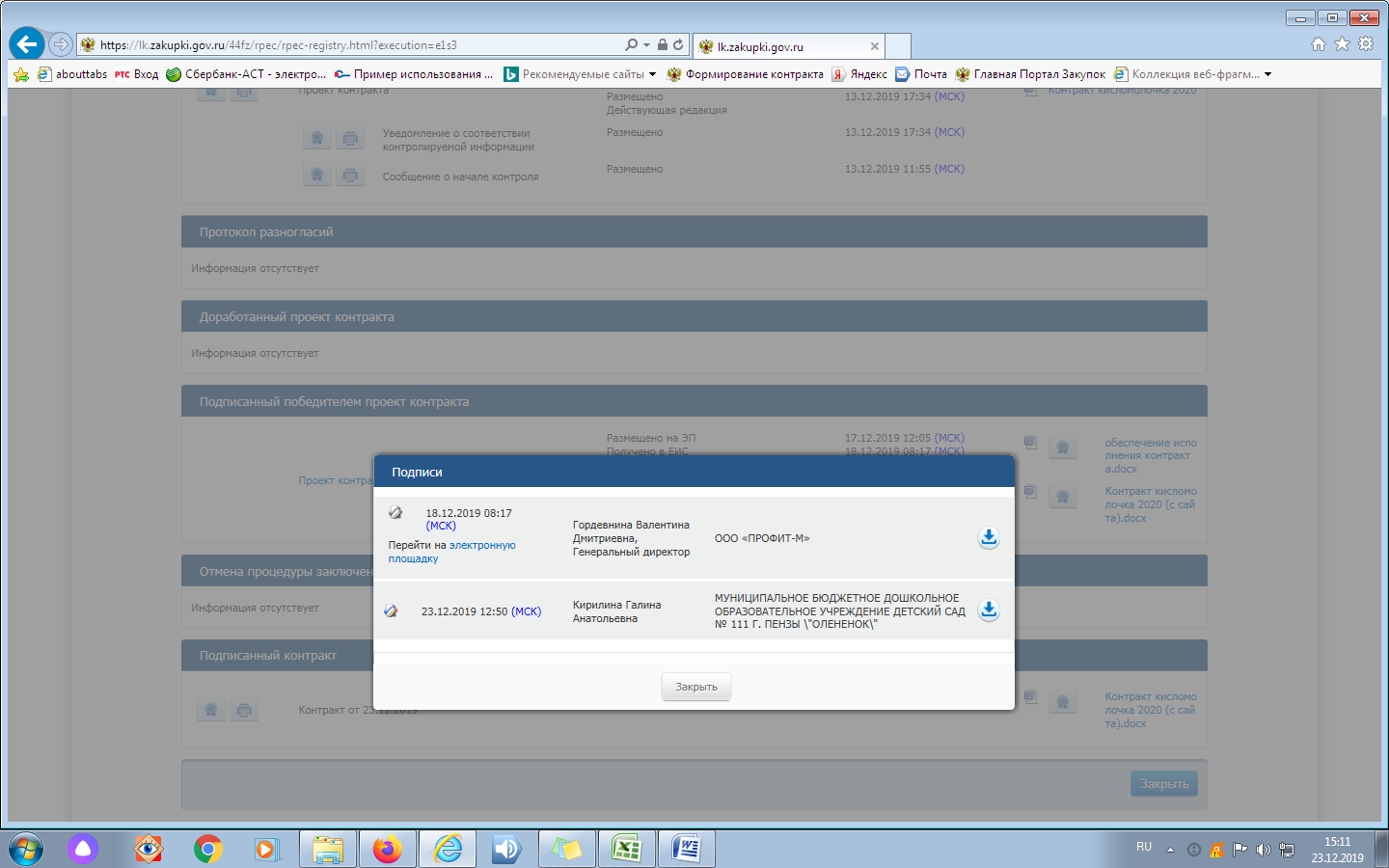 ЗаказчикМуниципальное бюджетное дошкольное образовательное учреждение детский сад № 111 г.Пензы «Олененок» (МБДОУ № 111 г. Пензы)Россия, 440011, г. Пенза, ул.Фурманова, 9Р/с 40701810856553000001Отделение Пенза г.ПензаИНН/КПП 5836200241/ 583601001 БИК 045655001Тел: 42-02-38	ПоставщикОбщество с ограниченной ответственностью «ПРОФИТ-М» (ООО «ПРОФИТ-М»)г.Пенза,  проспект Строителей, 124-28Р/с 407 028 100 291 700 02 441 Филиал «Нижегородский» АО «Альфа-банк»Корреспондирующий счет 30101810200000000824ОКПО 33382873ОКТМО 56701000001ИНН/КПП5835130048/583501001БИК 042202824 Тел.(8412) 21-99-68№п/пНаименование товараХарактеристика поставляемого товараЕд.изм.КоличествоЦена за единицу, руб. (без НДС)Сумма, руб.1РяженкаКТРУ: 10.51.52.130-00000003Наличие обогащающих  компонентов: нетТип молочного сырья: цельное молокол^дм³200065,28130560,002СнежокОКПД2 – 10.51.52.190Консистенция и внешний вид: Однородная  жидкость. При добавлении пищевкусовых компонентов с их наличием.Вкус и запах:  Чистый кисломолочный, слегка острый вкус и запахЦвет: Молочно-белый, равномерный Массовая доля жира: 2,5%кг200065,28130560,00ИТОГОИТОГОИТОГОИТОГОИТОГОИТОГО261120,00ЗАКАЗЧИК:Муниципальное бюджетное дошкольноеобразовательное учреждение № 111 г.Пензы «Олененок»Заведующий   _______ / Г.А. Кирилина /ПОСТАВЩИК: Общество с ограниченной ответственностью «ПРОФИТ-М» (ООО «ПРОФИТ-М»)Генеральный директор _____/В.Д. Гордевнина/